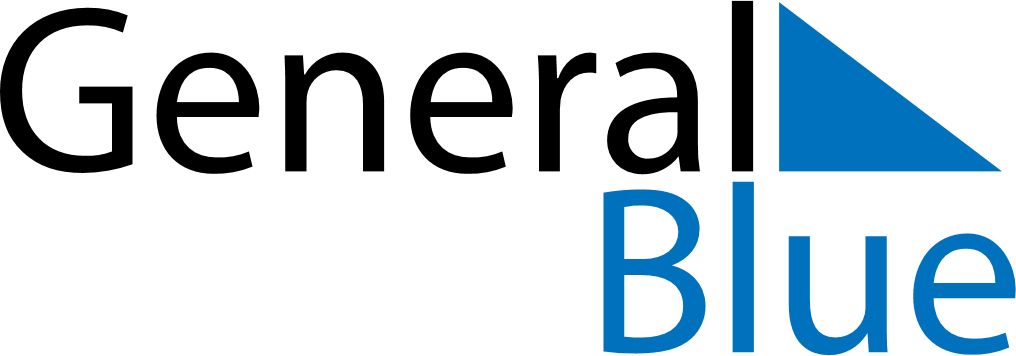 November 2029November 2029November 2029November 2029November 2029November 2029Dominican RepublicDominican RepublicDominican RepublicDominican RepublicDominican RepublicDominican RepublicMondayTuesdayWednesdayThursdayFridaySaturdaySunday123456789101112131415161718Constitution Day192021222324252627282930NOTES